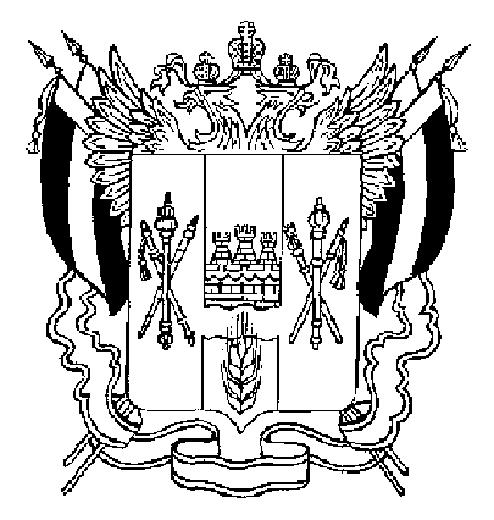 ПРАВИТЕЛЬСТВО РОСТОВСКОЙ ОБЛАСТИПОСТАНОВЛЕНИЕ от 06.06.2018  380г. Ростов-на-ДонуОб информировании по вопросам,связанным с организацией проведения капитального ремонта общего имущества
 в многоквартирных домах на территории Ростовской областиВ целях реализации статей 13, 1901 Жилищного кодекса Российской Федерации, статьи 4 Областного закона от 11.06.2013 № 1101-ЗС «О капитальном ремонте общего имущества в многоквартирных домах на территории Ростовской области» Правительство Ростовской области постановляет:1. Утвердить Порядок информирования в Ростовской области собственников помещений в многоквартирном доме об исполнении органом государственной власти или органом местного самоуправления, уполномоченными на дату приватизации первого жилого помещения в многоквартирном доме выступать соответственно от имени Российской Федерации, Ростовской области, муниципального образования в качестве собственника жилого помещения государственного или муниципального жилищного фонда, являвшимися наймодателем (далее – бывший наймодатель), обязанности по проведению капитального ремонта общего имущества в многоквартирном доме, а также о том, что обязательство бывшего наймодателя по проведению капитального ремонта общего имущества в многоквартирном доме не освобождает собственников помещений в таком доме от уплаты взносов на капитальный ремонт, согласно приложению № 1 к настоящему постановлению.2. Утвердить Порядок информирования собственников помещений в многоквартирных домах и организаций, осуществляющих управление многоквартирными домами, о содержании региональной программы капитального ремонта общего имущества в многоквартирных домах на территории Ростовской области и критериях оценки состояния многоквартирных домов, на основании которых определяется очередность проведения капитального ремонта, согласно приложению № 2 к настоящему постановлению.3. Утвердить Порядок информирования органами местного самоуправления Ростовской области собственников помещений в многоквартирных домах о способах формирования фонда капитального ремонта, о порядке выбора способа формирования фонда капитального ремонта согласно приложению № 3 к настоящему постановлению.4. Настоящее постановление вступает в силу со дня его официального опубликования.5. Контроль за выполнением настоящего постановления возложить на министра жилищно-коммунального хозяйства Ростовской области Майера А.Ф.ГубернаторРостовской области		    В.Ю. ГолубевПостановление вноситминистерство жилищно-коммунального хозяйстваРостовской областиПриложение № 1к постановлениюПравительстваРостовской областиот 06.06.2018 № 380ПОРЯДОКинформирования в Ростовской области собственников помещений в многоквартирном доме об исполнении органом государственной власти или органом местного самоуправления, уполномоченными на дату приватизации первого жилого помещения в многоквартирном доме выступать соответственно от имени Российской Федерации, Ростовской области, муниципального образования в качестве собственника жилого помещения государственного или муниципального жилищного фонда, являвшимися наймодателем (далее – бывший наймодатель), обязанности по проведению капитального ремонта общего имущества в многоквартирном доме, а также о том, что обязательство бывшего наймодателя по проведению капитального ремонта общего имущества в многоквартирном доме не освобождает собственников помещений в таком доме от уплаты взносов на капитальный ремонт1. Настоящий Порядок разработан в соответствии с частью 5 статьи 1901 Жилищного кодекса Российской Федерации, пунктом 98 статьи 4 Областного закона от 11.06.2013 № 1101-ЗС «О капитальном ремонте общего имущества в многоквартирных домах на территории Ростовской области» и определяет требования к информированию в Ростовской области собственников помещений в многоквартирном доме об исполнении обязанности по проведению капитального ремонта общего имущества в многоквартирном доме (далее – информирование) бывшим наймодателем.2. Информирование осуществляется в информационно-телекоммуникационной сети «Интернет» бывшим наймодателем или органом, им уполномоченным, на официальном сайте исполнительно-распорядительного органа муниципального образования, на территории которого находится многоквартирный дом, в подразделе «Исполнение обязанности бывшего наймодателя по проведению капитального ремонта» раздела, предусматривающего размещение информации по вопросам капитального ремонта общего имущества в многоквартирных домах. 3. Подраздел сайта, указанный в пункте 2 настоящего Порядка, должен быть введен в эксплуатацию не позднее 31 декабря 2018 г. и включать следующие сведения:перечень многоквартирных домов, услуги и (или) работы по капитальному ремонту общего имущества в которых требовалось провести на дату приватизации первого жилого помещения (при наличии сведений о таких многоквартирных домах);стоимость услуг и (или) работ по капитальному ремонту общего имущества в многоквартирном доме, включенном в перечень многоквартирных домов, услуги и (или) работы по капитальному ремонту общего имущества в которых требовалось провести на дату приватизации первого жилого помещения;порядок финансирования бывшим наймодателем услуг и (или) работ по капитальному ремонту общего имущества в многоквартирном доме;порядок приемки работ, выполненных в рамках исполнения обязанности бывшего наймодателя по проведению капитального ремонта общего имущества в многоквартирном доме;информацию о том, что обязательство бывшего наймодателя по проведению капитального ремонта общего имущества в многоквартирном доме не освобождает собственников помещений в таком доме от уплаты взносов на капитальный ремонт и средства фонда капитального ремонта, формируемого собственниками помещений в многоквартирном доме, используются на проведение капитального ремонта общего имущества в этом многоквартирном доме в соответствии с региональной программой капитального ремонта.          Начальник управления  документационного обеспеченияПравительства Ростовской области                                                Т.А. РодионченкоПриложение № 2к постановлениюПравительстваРостовской областиот 06.06.2018 № 380ПОРЯДОКинформирования собственников помещений в многоквартирных домах и организаций, осуществляющих управление многоквартирными домами, о содержании региональной программы капитального ремонта общего имущества в многоквартирных домах на территории Ростовской области и критериях оценки состояния многоквартирных домов, на основании которых определяется очередность проведения капитального ремонта1. Настоящий Порядок разработан в соответствии с пунктом 87 статьи 13 Жилищного кодекса Российской Федерации, пунктом 910 статьи 4 Областного закона от 11.06.2013 № 1101-ЗС «О капитальном ремонте общего имущества в многоквартирных домах на территории Ростовской области» и регулирует вопросы информирования собственников помещений в многоквартирных домах и организаций, осуществляющих управление многоквартирными домами, о содержании региональной программы по проведению капитального ремонта общего имущества в многоквартирных домах на территории Ростовской области и критериях оценки состояния многоквартирных домов, на основании которых определяется очередность проведения капитального ремонта (далее соответственно – Порядок, информирование).2. Информирование осуществляется на официальном сайте министерства жилищно-коммунального хозяйства Ростовской области в информационно-телекоммуникационной сети «Интернет» в подразделе «Региональная программа капремонта МКД Ростовской области» раздела «Деятельность» путем опубликования следующих правовых актов:2.1. Постановления Правительства Ростовской области от 26.12.2013 № 803 «Об утверждении Региональной программы по проведению капитального ремонта общего имущества в многоквартирных домах на территории Ростовской области на 2014 – 2049 годы».2.2. Областного закона от 11.06.2013 № 1101-ЗС «О капитальном ремонте общего имущества в многоквартирных домах на территории Ростовской области», постановления Правительства Ростовской области от 28.06.2013 № 421 «О некоторых вопросах, связанных с организацией проведения капитального ремонта общего имущества в многоквартирных домах на территории Ростовской области», содержащих критерии оценки состояния многоквартирных домов, на основании которых определяется очередность проведения капитального ремонта.          Начальник управления  документационного обеспеченияПравительства Ростовской области                                                Т.А. РодионченкоПриложение № 3к постановлениюПравительстваРостовской областиот 06.06.2018 № 380ПОРЯДОКинформирования органами местного самоуправления Ростовской области собственников помещений в многоквартирных домах о способах формирования фонда капитального ремонта, о порядке выбора способа формирования фонда капитального ремонта1. Настоящий Порядок разработан в соответствии с пунктом 86 статьи 13 Жилищного кодекса Российской Федерации, пунктом 99 статьи 4 Областного закона от 11.06.2013 № 1101-ЗС «О капитальном ремонте общего имущества в многоквартирных домах на территории Ростовской области» и определяет последовательность действий органов местного самоуправления при организации работы по информированию собственников помещений в многоквартирных домах о способах формирования фонда капитального ремонта, о порядке выбора способа формирования фонда капитального ремонта (далее – информирование).2. Информирование осуществляется в информационно-телекоммуникационной сети «Интернет» на сайте исполнительно-распорядительного органа муниципального образования в подразделе «Способы формирования фонда капитального ремонта» раздела, предусматривающего размещение информации по вопросам капитального ремонта общего имущества в многоквартирных домах. При этом в соответствии с Жилищным кодексом Российской Федерации опубликованию подлежит следующая информация:источники формирования фонда капитального ремонта;способы формирования фонда капитального ремонта;порядок выбора способа формирования фонда капитального ремонта с размещением методических материалов о сроках и порядке проведения общего собрания собственников помещений в многоквартирном доме (в том числе рекомендуемых образцов протоколов общего собрания собственников);порядок изменения способа формирования фонда капитального ремонта;последствия непринятия собственниками помещений в многоквартирном доме решения о выборе способа формирования фонда капитального ремонта;номера телефонов специалистов по вопросам капитального ремонта уполномоченного органа местного самоуправления.3. Подраздел сайта, указанный в пункте 2 настоящего Порядка, должен быть введен в эксплуатацию не позднее 31 декабря 2018 г.4. Информация, указанная в пункте 2 настоящего Порядка, приводится в соответствие с изменениями законодательства не позднее 10 рабочих дней со дня вступления в силу таких изменений.5. Информация, указанная в пункте 2 настоящего Порядка, может быть опубликована в муниципальных периодических печатных изданиях.          Начальник управления  документационного обеспеченияПравительства Ростовской области                                                Т.А. Родионченко